【ごあいさつ】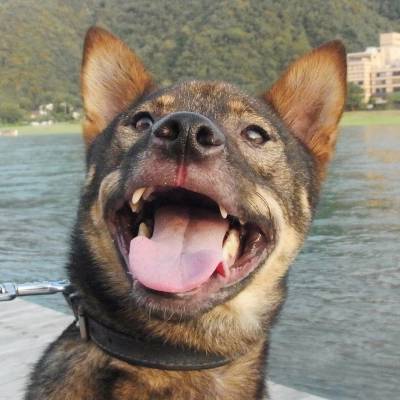 このたびは、ご相談をお寄せいただきありがとうございます。当方では、パピークラスでの子犬のレッスンから、成犬の興奮や散歩での引っ張りなどのベーシックな問題の対応、何針も縫うような家族に対する攻撃行動や、持続的な自傷行為、高齢性認知機能不全（犬の認知症）など、対応の難しい問題行動の治療まで、総合的に実施させていただいています。中でも、強度の問題行動では、「これまでのしつけが悪かったのではないか」と飼い主さまが自分自身を責めてしまうことが少なくありません。しかし、こうした問題は、決して、「しつけ」だけが原因ではありません。両親からの遺伝、飼い主さまや犬の体調、普段食べている食べ物、共に暮らす生活環境など、様々な要因で発生しています。中には、病気があって、行動的な問題に発展している場合もあります。カウンセリングでは、しっかりお話をお伺いし、病気の可能性はないか、体調からの影響はないか、その問題がどのように発生し、発生のきっかけが何か、繰り返し発生する原因は何かなどを明らかにしていきます。「なぜ問題行動が起こってきたのかわかってスッキリした」と言う声をいただく事も多くあります。問題行動の相談をすることに、ご不安を感じる方もいらっしゃるかと思いますが、肩ひじ張らず、深刻にならずに、お気軽にご相談いただければ幸いです。愛犬とのより良い関係づくりに向けて、サポートさせていただきますので、どうぞよろしくお願いいたします。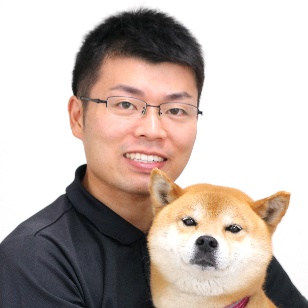 ぎふ動物行動クリニック院長獣医行動診療科認定医鹿児島大学獣医学部講師（動物行動学）獣医師　奥田順之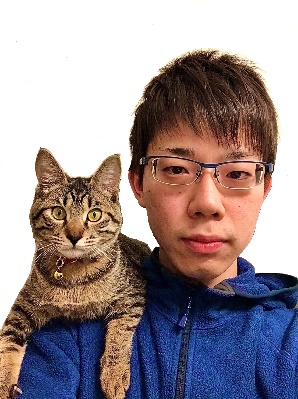 ぎふ動物行動クリニック副院長獣医行動診療科認定医獣医師　鵜海敦士ぎふ動物行動クリニックオンライン行動カウンセリングにあたってのご案内この度は、カウンセリングのご予約をいただきまして、誠にありがとうございます。カウンセリングの前に、ご確認いただきたい事項、ご記入いただきたい書類、ご用意いただきたいものがございます。ご協力お願いいたします。尚、オンライン行動カウンセリングはZOOMミーティングというWeb通話会議システムを用いて実施しますので、事前にアクセス可能かどうかご確認ください。【ご確認事項】カウンセリング当日は愛犬とご同席ください（危険でない場合）。※人への攻撃性が強い場合（咬む場合）は事前にお知らせ願います。ご料金は、初回カルテ作成料3,3００円、カウンセリング10分につき1,100円です。また、1回のご相談につきオンライン料金 1,100円 がかかります。初診の所要時間はおおむね６０分～１2０分程度となっております。獣医師の指名がある場合は、事前にお伝えください。（指名料：3,300円）【カウンセリングに必要な資料】問診票をご記入ください問診表は、記入欄がたくさんございますので、記入できる範囲でご記入いただき、書きにくい部分は飛ばしていただければ大丈夫です。直接ご入力いただく場合、〇を使わずにマーカーによるチェックでも構いません。問診票は事前に、メール添付/FAX/郵送にてお送りください。【ご用意いただきたいもの】問題行動の動画・生活環境の写真（できるかぎりの範囲でご用意をお願いします）食べなれたオヤツ・フード首輪orハーネス・リードクレート・キャリー（入れる場合はご準備ください）以上【予約のキャンセルにつきまして】多くの皆様よりご予約をいただき、カウンセリングの枠が少なくなっております。できる限りキャンセルはなさらないように、ご協力お願いいたします。尚、当日のキャンセルにつきましては、初回カルテ作成料＋カウンセリング60分として、キャンセル料9，9００円のお支払いをお願いしております。ご連絡は、必ず前日17：00までにお電話（058-214-3442）もしくはメール（contact@tomo-iki.jp）にてお願いいたします。ぎふ動物行動クリニック　オンライン問診票＊記入して頂いた個人情報につきましては、当方からのご連絡（電話、郵送）以外には使用致しませんのでご了承ください。◎　症例紹介（動画・写真・経緯等）についてカウンセリングの内容につきまして、臨床行動学の発展を目的としたセミナーや書籍等に、個人を特定されない形で事例として紹介させていただくことがございます。症例紹介にご同意いただけますか？　同意する　　　同意しない【 イヌの飼い主様への問診票 】＜1. 問題行動の内容と経過＞相談したい行動上の主な問題（以下問題行動と呼びます）は何ですか？○で囲んで下さい。a）攻撃行動　b）破壊行動　c）過剰な吠え　d）恐怖症　e）自宅での不適切な排泄　f）自傷行動g）その他（　　　　　　　　　　　　　　　　　　　　　　　　　　　　　　　　　　　　　）主な問題行動はどのくらいの頻度で起こりますか？当てはまるところに記入して下さい。a）１日に　　　　回　　　　　b）１週間に　　　　回　　　　　c）１ヶ月に　　　　回初めてその問題行動に気づいたのはいつですか？　　　　　　歳　　　　　ヵ月のとき問題行動が始まってから現在に至るまでの間に，起こる頻度や程度，内容などに変化はありましたか？頻度：a）多くなってきた　　　b）少なくなってきた　　　c）変わらない頻度：a）多くなってきた　　　b）少なくなってきた　　　c）変わらない内容：（　　　　　　　　　　　　　　　　　　　　　　　　　　　　　　　　　　　　　　　　　　　）問題行動の引き金となるものや，その問題行動が起こる状況を挙げて下さい。実際に起こった問題行動を詳しく書いて下さい。（日時，場所，攻撃行動の場合は相手，人間の存在の有無，あなた自身の反応などについて）例）2019年3月27日、自宅で家族3人がリビングでくつろいでテレビをみていたときに、子供が近くにいた愛犬を触ったら、突然唸って指先を咬みつかれた。子供は「痛い！」といってすぐに手を引いた。直後に父親が愛犬を叱りつけると、父親にも唸る様子がみられた。一番気になった出来事（日時：　　　　　　年　　　　　月　　　　　日）二番目に気になった出来事（日時：　　　　　　年　　　　　月　　　　　日）三番目に気になった出来事（日時：　　　　　　年　　　　　月　　　　　日）その他の特別な出来事（日時：　　　　　　年　　　　　月　　　　　日）その問題行動をやめさせるために―何をしましたか？　　　例：叩いた、叱った、水をかけた、知人に相談したなど―専門家には相談しましたか？a)行動学者　　　b)獣医師　　　c)ドッグトレーナー　　　d)トリマー　　　e)ペットショップf)その他（　　　　　　　　　　　　　　　　　　　　　　　　　　　　　　　　　　　　　）―どのようなアドバイスを受け、どんなことをどのくらいの期間実施しましたか？ ―それは問題行動の改善に役立ちましたか？はい　　　　いいえ　　　←〇をつけて下さいその問題行動が起こった時、飼い主さんはどんな気持ちになりますか？その時にどんな気持ちでイヌに接していますか？
例）咬まれた際は怒りを感じ、怒りに任せて口頭で叱る。時間が経つと叱ったことに対し、申し訳ない気持ちでいっぱいになるため、いつも以上に撫で可愛がるようにしている。なぜその問題行動が起こったか、飼い主さん自身の考えを聞かせてください。＜2. 健康状態・既往歴・手術歴＞現在の愛犬の一般的な健康状態で当てはまるものすべてに〇をつけてください。※判断できないものは飛ばして下さい。現在問題行動や他の病気で治療を受けていますか？　　　はい　・　いいえ投薬を受けている場合、病名と薬の名前を書いてください。過去に病気で治療や手術を受けたことがありますか？　　　はい　・　いいえ「はい」と答えた方、どのような治療や手術でしたか？わかる範囲で以下に記入して下さい。例1）2018年4月中旬　　異物（ボール）を飲み込み動物病院にて内視鏡にて摘出例2）2019年9月　　てんかん発作が頻発。MRI検査にて水頭症と診断。2019年10月　　VPシャント術を実施し、現在まで内服（ステロイドと抗てんかん薬）を使用している。相談対象のイヌの去勢もしくは避妊手術を実施した方にお聞きします。去勢もしくは避妊手術したのは・・・　　　　　　　　　歳　　　　　ヶ月手術後，相談対象のイヌの行動に変化はありましたか？　　　はい　・　いいえ「はい」と答えた方、それはどんな変化でしたか？＜3. 家の環境＞あなたを含め家族全員の性別，年齢，あなたとの関係（夫・母・子など），仕事や学校などで家を留守にする時間帯（平日の平均）を書いて下さい。あなたのイヌと家族の関係について書いて下さい。（例：父親に一番なついている，子供のそばに行きたがらないなど）飼っている動物全ての名前，種類（品種），性別，不妊手術の有無，飼い始めた年齢，現在の年齢，飼い始めた順序，相談対象のイヌとの関係性（仲良し，恐がる，無関心など）を教えて下さい。あなたの家は？　　a）一軒家（庭：あり　なし）　　b）集合住宅（アパート、マンションなど）c）その他（　　　　　　　　　　　　　　　　　　　　　　　　　　　　　）ご自宅の見取り図を記載してください。2階や地下などある場合はそちらも記して下さい。＜4. イヌの経歴＞相談対象のイヌはどこで手に入れましたか？a）ペットショップ　　b）ブリーダー　　c）知人・友人から　　d）保健所e）迷いイヌ　　f）動物愛護センター　　g）保護団体　　f）その他（　　　　　　　　　　　　　　）この品種はどういった理由で選ばれましたか？これまでにイヌを飼育した経験はありますか？　　　はい　・　いいえ相談対象のイヌの親犬，同腹犬，兄弟・姉妹犬に会ったことはありますか？　　　はい　・　いいえ「はい」と答えた方どのような性格でしたか？また，何らかの問題行動を持っているという情報はありますか？以前，他の人に飼われていましたか？　　　　a）いない　　　b）１人　　　c）２人以上＜5. 食餌と摂食行動＞どんな食餌をあげていますか？a）ドライフード　　b）缶詰　　c）半生タイプ　　d）手作りフード　　e）人間の食物（米、肉、魚等）f）その他（　　　　　　　　　　　　　　　　　　　　　　　　　　　　　　　　　　　　　　　　　）その商品名は何ですか？食餌の食いつきはどれぐらいですか？
a)すぐ食べる　　b)ゆっくりだが完食する　　c）半分ぐらいで止める　　d）2，3口で止めるe)出した直後は食べない　　f)その他（　　　　　　　　　　　　　　　　　　　　　　　　　　）どのくらいの頻度で食餌を与えますか？　　　　　　　　１日　　　　　回またそれは何時頃ですか？　　　　　食餌の時間　　　　　　　　　　　　　　　　　　　　　　　　.誰が食餌をあげますか？　　　　　　　　　　　　　　　　　　　　　　　　　　　　　　　　　　　.どこで食餌をあげますか？　　　　　　　　　　　　　　　　　　　　　　　　　　　　　　　　　　.あなたのイヌの大好きなおやつは何ですか？　　　　　　　　　　　　　　　　　　　　　　　　　　.おやつはどの位の量を与えていますか？　　　　　　　　　　　　　　　　　　　　　　　　　　　　.そのおやつはどのようなときにあげますか？　　　　　　　　　　　　　　　　　　　　　　　　　　.サプリメントは与えていますか？　　　　　はい　・　いいえ「はい」と答えた方，それはどのようなものですか？　　　　　　　　　　　　　　　　　　　　　　.＜6. 生活習慣＞あなたのイヌの典型的な一日の生活パターンを詳しく書いて下さい。（起床～就寝について、散歩や留守番などの情報も含めて、時刻とともに書いて下さい）あなたのイヌにはハウスがありますか？　　　はい　・　いいえ「はい」と答えた方、ハウスはどんなものですか？a）サークル　　　b）クレート　　　c）その他（　　　　　　　　　　　　　　　　　　　　　　）・ハウスの大きさは？　　　　　　　　　　　　　　　　　　　　　　　　　　　　　　　　.・一日のうち入っている時間は？　　　　　　　　　　　　　　　　　　　　　　　　　　　.室内にいる際に、イヌはフリーな状態ですか？リードを付けていますか？　　フリー　・　リード装着あなたのイヌは夜どこで寝ますか？a）屋外　　b）家の中の自由な場所　　　c）専用のベッド　　d）あなたのベッド　　e)サークルの中　　f)ケージの中　　g）その他（　　　　　　　　　　　　　　　　　　　　　　　）一日のうち留守番する時間はありますか？　　　１日約　　　　　時間帰宅時はどんな様子ですか？a）大人しく寄ってくる　　　b）激しく興奮する　　　c）逃げていくd）その他（　　　　　　　　　　　　　　　　　　　　　　　　　　　　　　　　　　　　　　　　）家族とイヌが２メートル以内の距離にいる時間はどのくらいありますか？　　１日約　　　　　　時間イヌに毎日どのような運動をさせていますか？〇をつけて長さ(時間)と頻度(回数)も書いてください。a）リード付きで散歩する　　　　　　　　　　　　　　　　　　　　　　　　　　　　　　　　　.b）リードなしで家族とともに散歩する　　　　　　　　　　　　　　　　　　　　　　　　　　　.c）家族とは関係なくフリーに歩き回らせる　　　　　　　　　　　　　　　　　　　　　　　　　.d）庭に放す　　　　　　　　　　　　　　　　　　　　　　　　　　　　　　　　　　　　　　　.e）屋外でおもちゃなどを使って遊ばせる　　　　　　　　　　　　　　　　　　　　　　　　　　.f）家の中でおもちゃなどを使って遊ばせる　　　　　　　　　　　　　　　　　　　　　　　　　.g）その他（　　　　　　　　　　　　　）　　　　　　　　　　　　　　　　　　　　　　　　　.あなたのイヌが一日のうち屋外で過ごす時間は？a）全くない　　　b）１時間未満　　　c）１〜２時間　　　d）２時間～6時間　　　e)6時間以上あなたはイヌとどのように遊びますか？（自由記入）どんなおもちゃを持っていますか？a）持っていない　　　b）投げるおもちゃ　　　c）噛むおもちゃ　　　d)フードが出てくるおもちゃe）その他（　　　　　　　　　　　　　　　　　　　　　　　　　　　　　　　　　　　　　　　）他のイヌと関わる機会はありますか？　　　　はい　・　いいえはいと答えた方、それはどんな状況でどんな関わり方ですか？（自由記入）あなたのイヌは家の中で排泄しますか？　　　はい　・　いいえはいと答えた方、それは・・・　　a）排尿　　　b）排便　　　c）両方どこにしますか？（　　　　　　　　　　　　　　　　　　　　　　　　　　　）＜7. トレーニング＞相談対象のイヌは、どのようなトレーニングを受けていますか？a）受けていない　　　b）家で行った　　　c）トレーニング施設に預けてトレーニングをしてもらったd）トレーニング施設に通ってたが途中でやめた　理由（　　　　　　　　　　　　　　　　　　　　　）e）トレーニング施設に通って修了したそれはどこのトレーニング施設でしたか？　場所・施設名（　　　　　　　　　　　　　　　　　　　）いくつの時にトレーニングを開始しましたか？　　　　　　　　　　　　　　　　　　歳　　　　ヵ月家でトレーニングした場合、家族の中で主に誰が行いましたか？　　　　　　　　　　　　　　　　　.トレーニング施設の場合、どのような方法によるトレーニングでしたか？
　　またどんなことを教わり、どんなことを試しましたか？（自由記入） トレーニング施設の場合、どれだけの期間、通い（あるいは預け）ましたか？　　　　　　　　　　　. 攻撃行動スクリーニング表攻撃行動が問題ではない人も記入して下さい。それぞれの状況に対するイヌの反応を記入して下さい。記入する際には次の記号を使って下さい。　　　常にやる：◎　　時々やる：○　　稀にやる：△その他の反応の欄には，それぞれの状況でイヌが咬む・歯を剥出す・唸る以外の反応があれば記入して下さい。（例：逃げる，隠れる，お腹を見せる，失禁する，など）＜8. 治療について＞イヌの行動治療を受けるにあたって、どの程度の覚悟をしてますか？次の４つの中から選んで下さい。１.問題行動は深刻ではありませんが、興味があるため来院しました。２.問題行動は深刻ではありませんが、できればやめさせたいと思っています。３.問題行動は深刻なので是非やめさせたいが、もしやめさせられなくても飼い続けます。４.問題行動は深刻なので是非やめさせたい。もしやめさせられない場合は、飼うことを諦めるか、安楽殺を望みます。あなたはこの問題行動を治療するために，一日平均どのくらいの時間を割くことができますか？１日約　　　　　時間仮に薬を使う選択肢があるとすれば、あなたは薬を使用することを望みますか？a)ぜひ使いたいb)十分な説明があれば使いたいc)どちらともいえないd)あまり使いたくないe)全く使いたくない＜9. 飼い主様について＞あなた自身は持病などの問題がありますか？　　　　　はい　・　いいえ「はい」と答えた方・・・それはどういったものですか？トレーニングをこなすのに問題はありますか？　　　　はい　・　いいえ「はい」と答えた方・・・それはどういった問題ですか？＜10. 攻撃行動＞※10については、攻撃行動が問題となっている方のみ、お答え下さい。攻撃行動の対象は？当てはまるもの全てを○で囲んで下さい。a）飼い主　　　b）飼い主以外の家族　　c）家族以外の人間　　d）他のイヌ　　e）他の動物あなたはイヌが攻撃的になりそうな時を予期できますか？　　　　　　　はい　　　いいえあなたのイヌの攻撃行動の特徴について教えて下さい。1）唐突に攻撃行動が起こるので二重犬格だと感じる　　　　　　　　　　　　　　　はい　　　いいえ2）挑発されることもないのに攻撃行動が起こる　　　　　　　　　　　　　　　　　はい　　　いいえ3）攻撃行動が起こった後に突然従順になる　　　　　　　　　　　　　　　　　　　はい　　　いいえ4）攻撃行動をとった後にすまなそうにしている　　　　　　　　　　　　　　　　　はい　　　いいえ5）攻撃行動をとった後に混乱しているようである　　　　　　　　　　　　　　　　はい　　　いいえ6）攻撃行動は“どんよりした”もしくは“ぼんやりとした”表情を伴って起こる　　　 　はい　　　いいえ7）何が攻撃行動を引き起こすか常にわかっている　　　　　　　　　　　　　　　　はい　　　いいえ8）攻撃行動は最近始まったので特徴はよくわからない　　　　　　　　　　　　　　はい　　　いいえあなたのイヌが初めて人間に対してうなったのはいくつの時ですか？　　　　　　歳　　　　　ヶ月齢そのときはどのような状況でしたか？（自由記入）あなたのイヌが初めて人間に対して歯を当てたり、咬みついたりしたのはいくつの時ですか？　　　　　　　　　　　　　　　　　　　　　　　歳　　　　　ヶ月齢それはどのような状況でしたか？あなたのイヌは，血が出るほど噛みついたことがありますか？　　　　　　　　　はい　・　いいえ「はい」と答えた方・・・初めて出血するような攻撃をしたのはいつ頃でしたか？　　　　　歳　　　　　ヶ月齢・・・血が出るほど咬みついたのは何回ですか？　　　　　　　　　　　　　　回血が出なくても咬みついたことがある場合、それは全部で何回ですか？　　　　　　　　　　　　　回あなたのイヌはどの場所を咬みますか？a）足　　　　b）手や腕　　　　c）顔　　　　d）お尻や背中e）その他（　　　　　　　　　　　　　　　　　　　　　　　　　　　　　　　　　　　　　）典型的な攻撃行動について書いて下さい。（どのような状況で、どのような行動（うなる、突進する、咬むなど）をとるのかについて書いて下さい）もしあなたのイヌが前述の状況下に１０回おかれたならば，攻撃行動は何回くらい起こるでしょうか？　　　　　　　回認定特定非営利活動法人　人と動物の共生センター理事長　奥田順之　宛ぎふ動物行動クリニック・オンライン行動カウンセリングご利用に関する同意書　　特定非営利活動法人人と動物の共生センター（以下、当団体）は、飼い主様に対し、トレーニング指導及び問題行動の改善に関してのご支援を実施いたしますが、動物が独立した生命である以上、必ずしも、飼い主様のご希望通りの状況にならない場合や、ご希望に近づけるためには長期的な対応が必要な場合もあります。愛犬の行動に変化が現れるかどうかは、飼い主様の指導法次第です。当団体の指導が成果を保証するものではないことをあらかじめご理解ください。②　　ご利用にあたっては、愛犬の管理は飼い主様自身で行い、当団体が指示した時以外で、犬同士の接触、他人への接触は避けてください。不用意な接触により事故が発生した場合は、原則飼い主様側での解決となります。他人への咬傷事故に際しては、行政への報告を行うようにしてください。③　　動物の突然の体調不良や急性疾患等がご相談中に発生した場合、当団体は責任を負いかねますのでご了承ください。④　　飼い主様の持病、愛犬の持病、その他突発的な事故につながる素因がある場合、当団体にご報告ください。当団体が認知していない事故につながる素因が原因で、事故等の損害が発生しても、当団体は責任を負いかねますのでご了承ください。⑤　　当団体からの注意喚起や指導を無視して発生した事故や当団体施設外でのトラブルに関しては、当団体は責任を負いかねますのでご了承ください。⑥　　オンライン行動カウンセリングご利用料は、ご相談後は返金できません。⑦　　お子様を同伴する場合、保護者が十分に監督し、事故防止に努めてください。オンライン行動カウンセリングご利用にあたって、以上内容を理解し、同意いたします飼い主様　氏名　　　　　　　　　　　　　　　　　　　　　　　　　　　　　　　　　.住所　　　　　　　　　　　　　　　　　　　　　　　　　　　　　　　　　.【運営：認定ＮＰＯ法人　人と動物の共生センター】〒500-8225　岐阜市岩地2-4-3　　　(TEL) 058-214-3442（FAX）058-214-3640　　　(MAIL)contact@tomo-iki.jp初診年月日※事務局記入　　　年　　　月　　　日担当者名※事務局記入奥田 ・ 鵜海飼い主様氏名フリガナ飼い主様生年月日年　　　月　　　日住所〒〒〒電話番号（携帯）(　　　　　　　　　　　　　　　　　　　　　　　　　　)(　　　　　　　　　　　　　　　　　　　　　　　　　　)(　　　　　　　　　　　　　　　　　　　　　　　　　　)愛犬のお名前犬種性別オス　・　メス去勢・避妊有　・　無愛犬の生年月日(迎えた日)　　　年　　　月　　　日(　　　  年　　 月　　 日)愛犬の年齢
才　　　か月狂犬病ワクチン接種歴狂犬病予防接種　　有・無年　　  月　　　日混合ワクチン接種歴混合（　　種）　有・無年　　　月　　　日かかりつけ動物病院名いつも行くトリミングサロンONELifeをどこで知りましたか？新聞　雑誌　テレビ　ラジオ　Facebook　ブログ　検索エンジン　チラシ　ポスター　紹介（知人・動物病院・トリミングサロン・ペットショップ）⇒詳しくは？（　　　　　　　　　　　　　　　　　　　　　　　　　　　）新聞　雑誌　テレビ　ラジオ　Facebook　ブログ　検索エンジン　チラシ　ポスター　紹介（知人・動物病院・トリミングサロン・ペットショップ）⇒詳しくは？（　　　　　　　　　　　　　　　　　　　　　　　　　　　）新聞　雑誌　テレビ　ラジオ　Facebook　ブログ　検索エンジン　チラシ　ポスター　紹介（知人・動物病院・トリミングサロン・ペットショップ）⇒詳しくは？（　　　　　　　　　　　　　　　　　　　　　　　　　　　）事務局
記入欄入学金再診プライベートベーシック継続なし事務局
記入欄元気いつも通り元気がある　・　いつもより元気がない　・　立てない食欲正常　・　強い　・　弱い　・　ムラがある飲水の量と頻度正常　・　多い　・　少ない　・　少量頻回　・　少回多量給水器の種類お皿状　・　ペットボトル　・　その他便の状態正常　・　固い　・　緩い　・　下痢が続いている　・　血便尿の状態排尿行動：　決められた場所でできる　・　失禁する　・　マーキングする排尿回数：　１日（　　　　）回くらい１回量　：　多い　・　普通　・　少ない尿色　：淡い透明・薄い黄色・濃い黄色・オレンジ・赤色・濁っている嘔吐なし　・　あり　１か月に（　　　　　）回くらい下痢なし　・　あり　１か月に（　　　　　）回くらい体格肥満　・　やや肥満　・　正常　・　やや削痩　・　削痩痙攣経験なし　・　あり　１年に（　　　　　）回くらい眼充血　・　目ヤニ　・　涙焼け　・　ドライアイ耳腫れ　・　発赤　・　臭い　・　耳垢が多い口歯の脱落　・　歯石が多い　・　口臭が気になる　・　よだれが多い脱毛脱毛なし　・　脱毛あり　部位（　　　　　　　　　　　　　　　　　　　）痒み痒みなし　・　痒みあり　部位（　　　　　　　　　　　　　　　　　　　）関係性年齢留守にする時間帯例）祖父男688:00～15:00名  前種 類（品 種）性 別不妊手術飼い始めた年齢現在の年齢順 序相談対象との関係例）ポチイヌ（柴犬）♂有3ヵ月齢5歳2番目無関心6:0018:0012:0024:00咬む 咬む真似歯を剥出すうなる攻撃的反応はない試した事がないその他の反応（反応を簡潔に記入して下さい）1.イヌを撫でる2.イヌを抱きかかえる3.イヌをソファやベッドから降ろそうとする4.ソファやベッドに乗っているイヌの横を通る5.寝ているイヌに近づく6.寝ているイヌに触る7.イヌのケージのそばを歩く8.イヌが食べているときに近づく9.イヌが食べているときに触る10.イヌが食べているときにその食餌に触る11.イヌが食べているときに食餌を継ぎ足す12.イヌの食餌を取りあげる13.イヌの水入れを取りあげる14.空の食器を取りあげる15.イヌが好物やおもちゃを持っている時に近づく16.イヌの特別な好物を取りあげる17.イヌが盗んだものを取りあげる18.イヌのおもちゃを取りあげる19.イヌに指示をする20.イヌを口頭で叱る21.イヌを叩くまねをする22.イヌを叩いて叱る23.イヌの口（マズル）をつかむ24.イヌの首輪や首筋を捕まえる25.リードや首輪による懲戒に対して26.イヌを 10 秒程度じっと見つめる27.イヌのいる部屋に入る28.イヌを部屋に置き去りにする29.リードをつけたり外したりする30.首輪をつけたり外したりする31.イヌの足拭きをする32.イヌを洗う33.イヌをタオルで拭く34.イヌにブラシをかける35.イヌの顔や口の周りを触る36.イヌの爪を切る37.イヌに目薬，耳薬，内服薬を与える38.トリマーに対して39.動物病院で40.見知らぬ大人が家か庭に入ってくる時41.見知らぬ子供が家か庭に入ってくる時42.知っている大人が家か庭に入ってくる時43.知っている子供が家か庭に入ってくる時44.家の外にいる通行人に対して45.料金所などで車外の人間に対して46.散歩中に近づいてくる見知らぬ大人に対して47.散歩中に近づいてくる見知らぬ子供に対して48.散歩中，他のイヌに対して49.散歩中，猫や小動物に対して